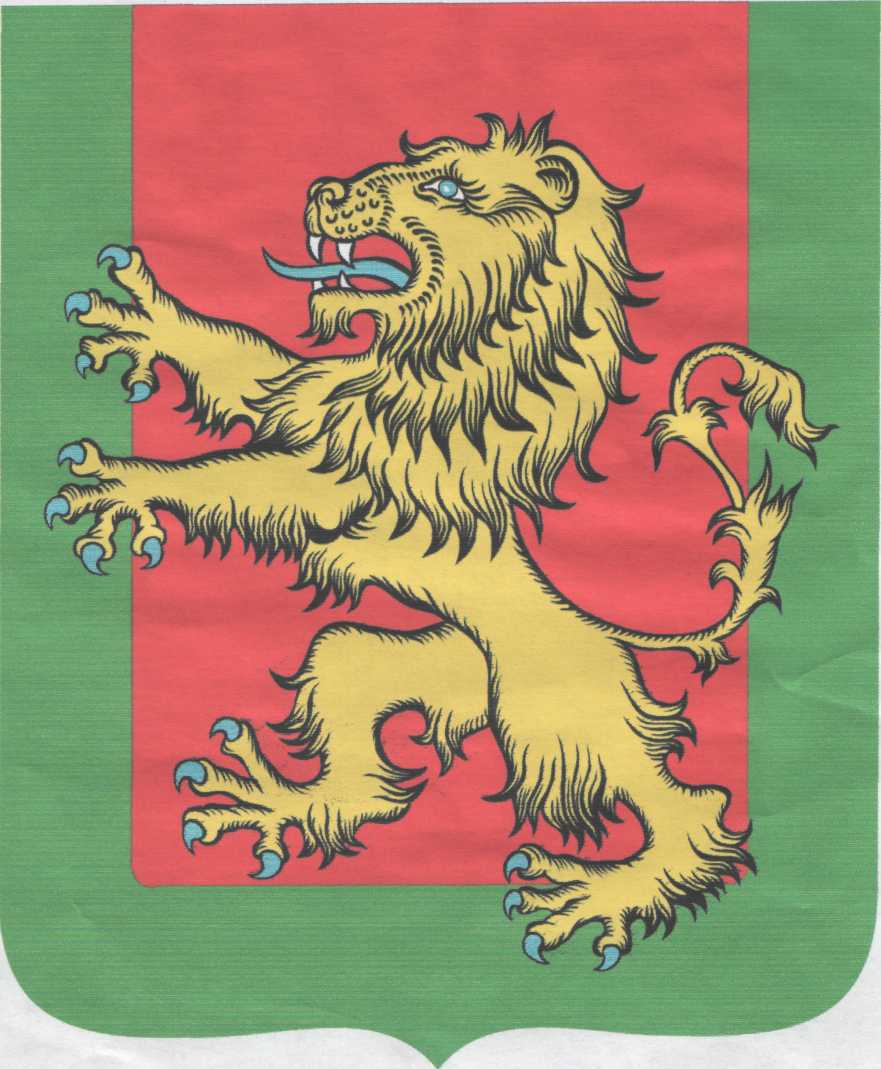 АДМИНИСТРАЦИЯ  РЖЕВСКОГО  РАЙОНАТВЕРСКОЙ  ОБЛАСТИПОСТАНОВЛЕНИЕ29.01.2019                                                                                                                         №  34 паОб утверждении перечня  социально значимых рынков муниципального образования «Ржевский район» Тверской области и приоритетных рынков муниципального образования «Ржевский район» Тверской области и плана мероприятий («дорожной карты») по содействию развитию конкуренции в муниципальном образовании «Ржевский район» Тверской области                В целях реализации стандарта развития конкуренции в субъектах Российской Федерации, утвержденного  распоряжением Правительства Российской Федерации от 05.09.2015 № 1738-р (далее – Стандарт), Постановления Губернатора Тверской области от 11.01.2017 г.№1-пг «О внедрении в Тверской области стандарта развития конкуренции в субъектах Российской Федерации», Администрация Ржевского района Тверской области:                                                                ПОСТАНОВЛЯЕТ:Утвердить:              1.1. перечень социально значимых рынков муниципального образования «Ржевский район» Тверской области и приоритетных рынков муниципального образования «Ржевский район» Тверской области согласно приложению № 1 (прилагается);              1.2. план мероприятий  («дорожную карту») по содействию развитию конкуренции в муниципальном образовании «Ржевский район» Тверской области согласно приложению № 2 (прилагается).                2. Органам местного самоуправления Ржевского района Тверской области, структурным подразделениям Администрации Ржевского района, ответственным за реализацию «дорожной карты» обеспечить выполнение плана мероприятий по содействию развитию конкуренции в муниципальном образовании «Ржевский район» Тверской области.              3.Контроль за исполнением настоящего постановления  оставляю за собой.             4.Опубликовать настоящее постановление в газете «Ржевская правда» и разместить на официальном сайте Администрации Ржевского района Тверской области -www.ржевский-район.РФ.          5. Настоящее постановление вступает в силу со дня его подписания.Глава Ржевского района                                                                                          В.М.РумянцевПриложение№1к постановлению  Администрации Ржевского района Тверской областиот 29.01.2019 №34паПЕРЕЧЕНЬсоциально значимых рынков муниципального образования «Ржевский район» Тверской области и приоритетных рынков муниципального образования «Ржевский район» Тверской области Раздел I. Перечень социально значимых рынков муниципального образования «Ржевский район» Тверской области Рынок услуг дошкольного образованияЦелевой показатель развития конкуренции на рынке услуг дошкольного образованияТаблица 1 Рынок услуг детского отдыха и оздоровленияЦелевые показатели развития конкуренции на рынке услуг детского отдыха и оздоровленияТаблица 2              * Число детей в возрасте от 7 до 17 лет включительно уменьшилось (2017 год – 1697; год -1162; 2018 год – 1059).   Снижение численности объясняется достижением совершеннолетия подростками. Рынок услуг дополнительного образования детейЦелевые показатели развития конкуренции на рынке услуг дополнительного образования детейТаблица 3Рынок медицинских услугЦелевой показатель развития конкуренции на рынке медицинских услугТаблица 4Рынок услуг психолого-педагогического сопровождения детей с ограниченными возможностями здоровьяЦелевые показатели развития конкуренции на рынке услуг психолого-педагогического сопровождения детей с ограниченными возможностями здоровьяТаблица 5Рынок услуг в сфере культурыЦелевой показатель развития конкуренции на рынке услуг в сфере культуры                                                                                                                                                                                                                         Таблица 6* Под финансированием деятельности организаций всех форм собственности в сфере культуры понимается финансирование из бюджета    муниципального образования «Ржевский район» и областного бюджета Тверской области государственных учреждений сферы культуры Тверской области путем предоставления субсидий на иные цели, которое может быть распределено на конкурсной основе между организациями всех форм собственности на проведение культурно-событийных мероприятий и проектов.Рынок услуг жилищно-коммунального хозяйстваЦелевые показатели развития конкуренции на рынке услуг жилищно-коммунального хозяйстваТаблица 7Розничная торговляЦелевые показатели развития конкуренции на рынке услуг розничной торговлиТаблица 8Рынок услуг перевозок пассажиров наземным транспортомЦелевые показатели развития конкуренции на рынке услуг перевозок пассажиров наземным транспортомТаблица 9Рынок услуг связиЦелевые показатели развития конкуренции на рынке услуг связиТаблица 10*До 2018 года мониторинг показателя «доля домохозяйств, имеющих возможность пользоваться услугами проводного или мобильного широкополосного доступа в информационно-телекоммуникационную сеть Интернет на скорости не менее 1 Мбит/сек, предоставляемыми не менее чем 2 операторами связи» не производился.Рынок услуг социального обслуживания населенияЦелевой показатель развития конкуренции на рынке услуг социального обслуживания населенияТаблица 11Раздел II. Перечень приоритетных рынков муниципального образования «Ржевский район» Тверской областиРынок сельскохозяйственной продукции, сырья и продовольствияЦелевые показатели развития конкуренции на рынке сельскохозяйственной продукции, сырья и продовольствияТаблица 12Рынок туристических услугЦелевые показатели развития конкуренции на рынке туристических услугТаблица 13Приложение №2 к постановлению Администрации Ржевского района Тверской областиот 29.01.2019 №34 паПЛАНмероприятий  («дорожная карта») по содействию развитию конкуренциив муниципальном образовании «Ржевский район» Тверской областиРаздел I. Общее описание Плана мероприятий («дорожной карты») по содействию развитию конкуренции  в муниципальном образовании «Ржевский район» Тверской области Реализация Плана мероприятий («дорожной карты») по содействию развитию конкуренции в муниципальном образовании «Ржевский район» Тверской области (далее – «дорожная карта») направлена на развитие конкурентной среды и предпринимательского климата на территории муниципального образования «Ржевский район» Тверской области, снижение административных барьеров.Настоящая «дорожная карта» определяет первоочередные мероприятия по развитию конкуренции, в том числе организационные мероприятия по содействию развитию конкуренции в муниципальном образовании «Ржевский район» Тверской области, повышению информационной прозрачности деятельности органов местного самоуправлен6ия, системные мероприятия по развитию конкуренции в муниципальном образовании «Ржевский район» Тверской области, реализация которых будет способствовать развитию добросовестной конкуренции и созданию эффективной конкурентной среды на рынках товаров и услуг на территории района.Мероприятия «дорожной карты» охватывают рынки услуг дошкольного образования, детского отдыха и оздоровления, дополнительного образования детей, медицинских услуг, психолого-педагогического сопровождения детей с ограниченными возможностями здоровья, в сферах культуры, жилищно-коммунального хозяйства, розничной торговли, перевозок пассажиров наземным транспортом, связи, социального обслуживания населения, рынка сельскохозяйственной продукции, сырья и продовольствия, туристических услуг.3. Целями разработки «дорожной карты» являются:а) внедрение стандарта развития конкуренции в субъектах Российской Федерации, утвержденного распоряжением Правительства Российской Федерации от 05.09.2015 № 1738-р (далее - Стандарт);б) проведение комплекса мероприятий по содействию развитию конкуренции в  муниципальном образовании «Ржевский район» Тверской области;в) повышение уровня защиты прав потребителей.                Раздел II. Характеристика развития социально-значимых рынков 
муниципального образования «Ржевский район» Тверской области Рынок услуг дошкольного образованияПо состоянию на 1 января 2018 года в Ржевском районе  зарегистрировано 0,951 тыс. детей в возрасте от 0 до 7 лет. Дошкольным образованием на начало 2018 года охвачено 0,376 тыс. детей (39,5 %) 
от детей, зарегистрированных в Ржевском районе Тверской области). Указом Президента Российской Федерации от 07.05.2012 № 599
«О мерах по реализации государственной политики в области образования и науки» поставлена задача по обеспечению достижения к 2018 году 
100 процентной доступности дошкольного образования для детей в возрасте от трех до семи лет. В Ржевском районе Тверской области ликвидирована очередь детей в дошкольные организации в возрасте от 3 до 7 лет. По состоянию на 1 января 2018 года в Ржевском районе Тверской области функционирует  весь востребованный объем услуг дошкольного образования предоставляется муниципальными образовательными организациями, реализующими программы дошкольного образования, конкуренция на данном рынке отсутствует.Рынок услуг детского отдыха и оздоровленияВ Ржевском районе Тверской области проводятся мероприятия по организации и проведению оздоровительной кампании детей.Система финансирования отдыха и оздоровления детей строится на привлечении средств из всех возможных источников: областного и местных бюджетов, средств организаций и родителей.Организация отдыха и оздоровления детей в Ржевском районе Тверской области осуществляется круглогодично. На данном рынке функционируют следующие организации:14 лагерей с дневным пребыванием, организованных на базах муниципальных образовательных и спортивных организаций;многодневные походы;3 лагеря труда и отдыхана эти цели израсходовано 1131,3 тыс. рублей.По форме собственности детские оздоровительные организации Ржевского района Тверской области представлены следующим образом: 14 муниципальных организаций.В Ржевском районе Тверской области организованными формами отдыха ежегодно охвачено около 0,694 тыс. детей. Конкурентная среда в сфере услуг детского отдыха и оздоровления характеризуется организациями, находящихся в муниципальной собственности. Барьером выхода на рынок негосударственных (немуниципальных) организаций отдыха и оздоровления детей являются высокие требования стандартов качества предоставляемой услуги, соответствие современным санитарно-эпидемиологическим требованиям и нормам пожарной и антитеррористической безопасности, слабое программно-методическое и образовательно-воспитательное обеспечение, недостаточный уровень квалификации педагогических, физкультурно-спортивных, медицинских и других специалистов, владеющих технологиями оздоровления и психолого-педагогической поддержки детей во время пребывания воспитанников на отдыхе.ГКУ ТО «Центр социальной поддержки населения» г. Ржев и Ржевского района                                                                             является уполномоченным органом в сфере организации оздоровления детей, находящихся в трудной жизненной ситуации. Оздоровление детей, находящихся в трудной жизненной ситуации, осуществляется в рамках постановления Правительства Тверской области от 08.04.2014 № 192-пп «Об организации отдыха и оздоровления детей, находящихся в трудной жизненной ситуации, в Тверской области» путем:  предоставления путевок в загородные лагеря детей, детские оздоровительные центры, детские дачи детям в возрасте от 4 до 17 лет включительно, сроком на 21 день (путевки приобретаются в лагеря, расположенные на территории Тверской области, в рамках конкурсных процедур в соответствии с действующим законодательством). Норматив расходов связанный с оплатой стоимостью путевки в загородные лагеря ежегодно утверждается постановлением Правительства Тверской области;  предоставления меры социальной поддержки путем оплаты стоимости пребывания детей в лагерях, организованных муниципальными общеобразовательными организациями, осуществляющими организацию отдыха детей, в каникулярное время.ГКУ ТО «Центр социальной поддержки населения» г. Ржев и Ржевского района  области ежегодно реализуется кампания круглогодичного оздоровления детей группы риска, закупаются путевки с учетом групп здоровья детей и показателей диспансеризации по профилям: заболевания сердечно-сосудистой, пищеварительной, дыхательной, мочевыделительной систем, опорно-двигательного аппарата, психоневрологические заболевания, часто и длительно болеющие дети. Мероприятие по содействию развитию конкуренции  на рынке услуг детского отдыха и оздоровления - Проведение тематических досугово-развивающих смен для детей в возрасте 7-16 лет на платной основе (с привлечением ресурсов в т.ч. организаций коммерческого сектора экономики).Рынок услуг дополнительного образования детейВ Ржевском районе Тверской области сеть дополнительного образования включает 
14 учреждения, из которых 10 – в отрасли «Образование», 1 – в отрасли «Культура», 1 – в отрасли «Спорт». В общеобразовательных организациях (школах) открыто 71 кружок и секции, где занимаются более 868 обучающихся.Фактором повышения доступности программ дополнительного образования является тот факт, что сегодня эти программы реализуются не только на базе организаций дополнительного образования, но и на базе школ, музеев, иных организаций, имеющих соответствующие лицензии. В Ржевском районе Тверской области функционируют 2 организации дополнительного образования детей, в которых обучаются 476 ребенка. На базе общеобразовательных организаций по дополнительным общеобразовательным программам обучаются свыше 117 школьников.Развитие частного сектора дополнительного образования в сфере физической культуры и спорта затруднено рядом факторов, главным из которых является отсутствие свободных объектов спортивной инфраструктуры, пригодных для проведения занятий на современном уровне. В настоящее время Комитетом по физической культуре и спорту Тверской области разрабатывается система поддержки социально ориентированных некоммерческих организаций, предусматривающая, в том числе, оказание помощи региональным федерациям по видам спорта в реализации мероприятий по оказанию общественно полезных услуг по спортивной подготовке отдельных категорий граждан. Ожидается, что реализация запланированных мероприятий будет стимулировать развитие частного сектора дополнительного образования в сфере физической культуры и спорта.          Мероприятие по содействию развитию конкуренции  на рынке услуг дополнительного образования детей - Развитие сети платных услуг по реализации дополнительных общеобразовательных программ (вне рамок муниципальных заданий), реализуемых на базе муниципальных образовательных организаций (школы, организации дополнительного образования, в т.ч. услуги учителей-логопедов, консультации педагогов-психологов.Рынок медицинских услугВ целях создания условий для развития конкуренции на рынке медицинских услуг в Ржевском районе Тверской области реализуется заявительный принцип включения в реестр медицинских организаций, осуществляющих деятельность в сфере обязательного медицинского страхования. Медицинские организации, имеющие право на осуществление медицинской деятельности и любой предусмотренной законодательством Российской Федерации организационно-правовой формы, могут включаться в реестр медицинских организаций, участвующих в реализации территориальной Программы обязательного медицинского страхования.        На территории Ржевского Тверской области лицензию на осуществление медицинской деятельности имеют три  подразделениями Ржевской ЦРБ, г. Ржева и МУП «Аптека» города Ржева Тверской области.         По программе строительства фельдшерско-акушерских пунктов на селе в 2018 году построены быстровозводимые мобильные фельдшерско-акушерские пункты:       -  ФАП в п.Осуга Ржевского района, взамен старого;       -  ФАП в д. Зайцево Ржевского района, взамен старого;       -  ФАП в д. Курьяново Ржевского района, взамен старого;       -  ФАП в д. Муравево Ржевского района, взамен старого.       Администрация Ржевского района Тверской области совместно Ржевской ЦРБ, г. Ржева подавала заявку в Программу строительства фельдшерско-акушерских пунктов на селе:        в план 2019 года:       - строительство быстровозводимого мобильного ФАПа в д. Михалево Ржевского района, взамен старого;      в план 2020 года:       - строительство быстровозводимого мобильного ФАПа в п. Ильченко Ржевского района, взамен старого;       - строительство быстровозводимого мобильного ФАПа в д. Раменское Ржевского района, взамен старого.Рынок услуг психолого-педагогического сопровождения детей с ограниченными возможностями здоровьяВ целях создания системы социальной реабилитации детей и подростков с ограниченными возможностями здоровья, социальной поддержки семей, воспитывающих детей с отклонениями в развитии, на территории Ржевского района  Тверской области отсутствуют реабилитационные центры  для детей и подростков с ограниченными возможностями.  На территории г. Ржева ГБУ Тверской области  социально реабилитационный центр для несовершеннолетних г. Ржева, подведомственный Министерству социальной защиты населения Тверской области.Работа по развитию центров, осуществляющих психолого-педагогическое сопровождение детей с ограниченными возможностями здоровья в дальнейшем будет продолжена.Рынок услуг в сфере культурыНа территории Ржевского района Тверской области расположена широкая сеть общедоступных организаций культуры и искусства: МУК «ЦДК Ржевского района», 7  КДЦ  в сельских поселения: МБУ КДЦ сельского поселения «Есинка», МБУ КДЦ сельского поселения «Хорошево», МБУ КДЦ сельского поселения «Медведево»,  МБУ КДЦ сельского поселения «Чертолино»,  МБУ КДЦ сельского поселения «Победа», МБУ КДЦ сельского поселения «Итомля», МБУ КДЦ сельского поселения «Успенское» с  15–ю филиалами. МУК «Межпоселенческая Центральная библиотека Ржевского района» с 27 сельскими филиалами и 1 методическим отделом;  МОУ ДОД ДШИ Ржевского района с 6-ю филиалами.     Одной из основных задач развития конкуренции в Ржевском районе Тверской области в сфере культуры является обеспечение социально-культурного развития района, в первую очередь, путем создания условий для творческой самореализации граждан, культурно-просветительской деятельности, организации художественного образования и культурного досуга, реализации конституционных прав граждан на доступ к культурным ценностям и информации, совершенствования взаимодействия федеральных, региональных и муниципальных органов власти, привлечения института государственно-частного партнерства в развитие социально-культурной сферы, повышения многообразия и качества услуг, предоставляемых учреждениями культуры Ржевского района Тверской области. Для развития конкурентной среды в сфере культуры требуется развитие государственно-частного партнерства, а также наличие благоприятной инвестиционной политики в районе, сохранение многопрофильной сети учреждений культуры, многообразие видов культурных благ и, соответственно, возможностей для реализации жителями района своего творческого потенциала и удовлетворения потребностей в услугах культуры и интеллектуальном развитии, наличие квалифицированных специалистов, работающих в сфере культуры, способствующих реализации государственной политики в сфере культуры на территории Ржевского Тверской области.Рынок услуг жилищно-коммунального хозяйстваОдним из приоритетов развития Ржевского района Тверской области является обеспечение конструктивного сотрудничества всех заинтересованных организаций и граждан в жилищном секторе, переход к устойчивому функционированию и развитию жилищной сферы, созданию конкурентной среды на рынке жилищно-коммунальных услуг, а также созданию безопасных и комфортных условий проживания. Формирование конкурентных отношений в сфере оказания жилищно-коммунальных услуг является основным способом повышения их качества и снижения издержек на их предоставление.На территории Ржевского района Тверской области расположены следующие объекты коммунальной инфраструктуры: 9 ед. котельных, 6,528 км тепловых сетей, 183,501 км водопроводных сетей,  23,8 км канализационных сетей, 392,5 тысяч квадратных метров жилищного фонда. В настоящее время на территории Ржевского района Тверской области осуществляют управление многоквартирными домами 2 управляющих компаний, 
9 товариществ собственников жилья и непосредственное управление собственниками помещений в многоквартирном доме. Лицензирование управляющих компаний позволит повысить добросовестность компаний, а, соответственно, и качество услуг, эффективность расходования средств и ведения хозяйственной деятельности, обеспечить защиту собственников жилья.Развитие конкуренции осуществляется во всех сферах обслуживания жилищного фонда: при выполнении работ по текущему содержанию жилья, проведении капитальных ремонтов, производстве специальных видов работ (сбор и вывоз бытовых отходов, уборка придомовых территорий).В пределах муниципального образования «Ржевский район» Тверской области следует отметить низкий уровень конкуренции, что обусловлено наличием одного муниципального предприятия, выполняющего весь комплекс указанных работ.Розничная торговля          За  2018 год оборот розничной торговли составил 419,167 млн. руб. рублей или  110,6% к уровню прошлого года в сопоставимых ценах. Оборот розничной торговли в Ржевском районе прогнозируется с небольшим ростом, так как покупательская способность населения в районе меньше, чем  в городах.  Торговую сеть в Ржевском районе составляют магазины с ассортиментом продуктов первой необходимости.    В 2016 году ввод объекта розничной торговли ТОП ООО «Лукойл-центрнефтепродукт» АЗС №469, а на период 2018-2021 год не планируется нового строительства и ввода объектов розничной торговли.  Индекс физического объема оборота розничной торговли на 2018-2021 принимаем только с учетом потребительского спроса.  Темп роста оборота розничной торговли ожидается в связи с повышением цен на товары.         В 2016 годы, но не сначала года начал свою хозяйственную деятельность ТОП ООО «Лукойл-центрнефтепродукт» АЗС №469, в связи с чем и произошел рост оборота розничной торговли.            На территории Ржевского района отсутствуют крупные и средние предприятия общественного питания. На 1 января 2018 года торговую деятельность в Ржевском районе  Тверской области осуществляли 63 предприятий, торговая площадь которых составляла 4266,85 кв.м. За истекший год число торговых объектов снизилось на 8,7 % (на 5 единиц) в связи с закрытием в основном нестационарных торговых объектов (киосков). Обеспеченность населения Ржевского района Тверской области торговыми площадями возросла и составляет 379,0 кв. м на 1 000 жителей  (134,9 % установленного норматива минимальной обеспеченности населения Тверской области 
(281,0 кв. м на 1 000 жителей)), установленного постановлением Правительства Тверской области от 18.10.2011 № 87-пп «Об утверждении нормативов минимальной обеспеченности населения Тверской области площадью торговых объектов». Наблюдалось снижение удельного веса товаров, проданных на рынках и ярмарках и переориентация населения на покупку товаров в магазинах. За 2018 год в Ржевском районе Тверской области проведено 1 ярмарка, из них специализированная – 1 (в том числе 1 сельскохозяйственная).На территории Ржевского района Тверского области осуществляют фармацевтическую деятельность 1 аптечная организация (муниципальная аптека г. Ржева) и два аптечных киоска. Анализ состояния и тенденций развития сферы торговли выявил ряд важных проблем:- недостаточная экономическая (ценовая) доступность товаров для населения, которая обусловлена падением потребительского спроса на товары в связи с ростом цен и неразвитой конкуренцией в районе, определенной низким предложением и высокими ценами на товары.Рынок услуг перевозок пассажиров наземным транспортомВ настоящее время межмуниципальная маршрутная сеть Ржевского района Тверской области насчитывает 14 маршрутов регулярных перевозок. Из них 
11 межмуниципальных маршрута регулярных перевозок пригородного сообщения.Рынок имеет неоспоримо важное социальное значение. Развитие конкуренции на рынке услуг перевозок пассажиров наземным транспортом ожидается за счет перехода к модели сочетания государственного заказа на пассажирские перевозки, имеющие социальное значение, и разумной либерализации коммерческих пассажирских перевозок (без регулирования тарифа) на основе положений Федерального закона от 13.07.2015 № 220-ФЗ «Об организации регулярных перевозок пассажиров и багажа автомобильным транспортом и городским наземным электрическим транспортом в Российской Федерации и о внесении изменений в отдельные законодательные акты Российской Федерации», с соблюдением баланса интересов перевозчиков и пассажиров за счет сохранения доступности транспортных услуг.Доступность транспортных услуг напрямую зависит от развитости маршрутной сети и удобства расписаний, а также вида перевозок, установленных по маршрутам (с регулируемым/нерегулируемым тарифом).Это означает, что доля рынка, отнесенная к перевозчикам в основном частной формы собственности, осуществляющим коммерческие перевозки, должна присутствовать, но не всегда иметь преобладающую часть, так как это влияет на управляемость системы пассажирских перевозок.Мероприятие по содействию развитию конкуренции  на рынке услуг перевозок пассажиров наземным транспортом - Заключение  контрактов на выполнение работ, связанных с осуществлением регулярных перевозок по регулируемым тарифам по муниципальным маршрутам с организациями негосударственных (немуниципальных) форм собственности.Рынок услуг связиВ современных условиях отрасль «Связь» является одним из наиболее перспективных, быстро и динамично развивающихся базовых видов экономической деятельности, обладающих потенциалом долгосрочного экономического роста. Одной из самых востребованных услуг связи как для населения, так и для юридических лиц стало предоставление услуг доступа к информационно-телекоммуникационной сети Интернет. В соответствии с действующим законодательством (Федеральный закон от 07.07.2003 
№ 126-ФЗ «О связи») государственным регулятором на рынке услуг связи является Министерство связи и массовых коммуникаций Российской Федерации и его подведомственные государственные органы – Федеральное агентство связи и Федеральная служба по надзору в сфере связи, информационных технологий и массовых коммуникаций. На территории Ржевского района Тверской области более 20 компаний оказывают услуги проводного, беспроводного широкополосного доступа к информационно-телекоммуникационной сети Интернет. В муниципальном образовании «Ржевский район» присутствуют основные операторы связи, оказывающие услугу широкополосного доступа к информационно-телекоммуникационной сети Интернет со скоростью не менее 1 (один) Мбит/сек следующие операторы: филиал ПАО «МТС» в Твери, Тверской филиал ПАО «Вымпелком», Северо-Западный филиал ПАО «Мегафон», Тверской филиал ПАО «Ростелеком», ООО Домашние компьютерные сети», ООО «ГигаЛинк», ООО «Аннет» и др. Инвестиционная привлекательность для развития телекоммуникационного бизнеса касается крупных населенных пунктов, в малочисленных населенных пунктах для обеспечения их современными качественными услугами связи рыночные механизмы уже не работают. Поэтому рынок услуг связи характеризуется высокой степенью конкуренции в районных центрах Ржевского района (до 8 провайдеров). Общее количество населенных пунктов Ржевского района Тверской области составляет 
389, с численностью населения по данным, Федеральной службы государственной статистики на 1 января 2018 года, 11258 человек. По результатам мониторинга, проведенного совместно с сельскими поселениями Ржевского района большое количество  населенных пунктов, имеющих ограничения доступа по предоставлению услуг связи из более 100 населенных пунктов, в которых сигнал сотовой связи отсутствует, в 300 в рамках федерального проекта «Универсальная услуга связи» установлены таксофоны. От остальных  населенных пунктов (в которых проживает от 1 до 9 человек) таксофоны согласно нормам Федерального закона от 27.07.2003 № 126-ФЗ «О связи» находятся в часовой пешей доступности). Статистика показывает, что наибольшее количество человек, не обеспеченных услугами связи широкополосного доступа к информационно-телекоммуникационной сети Интернет, проживают в населенных пунктах с численностью до 500 человек. Решение данной проблемы осуществляется в рамках федерального проекта по устранению цифрового неравенства. Рынок услуг социального обслуживания населенияКонкурентная среда в сфере услуг социального обслуживания населения характеризуется доминированием услуг, предоставляемых организациями социального обслуживания.. Действующая в Ржевском районе Тверской области система социального обслуживания населения, включает в 2018 году 1 государственное бюджетное учреждение, предоставляющее государственные социальные услуги гражданам пожилого возраста, инвалидам и семьям с детьми. По состоянию на 1 января 2018 года отсутствуют негосударственные организации, осуществляющие деятельность в сфере социальных услуг. 
На рынке социальных услуг конкуренция развита крайне слабо: поставщиками услуг до вступления в силу Федерального закона 
от 28.12.2013 № 442-ФЗ «Об основах социального обслуживания граждан в Российской Федерации» являлись государственные учреждения. В соответствии с Федеральным законом от 28.12.2013 № 442-ФЗ 
«Об основах социального обслуживания граждан в Российской Федерации» подготовлена вся нормативно-правовая база для привлечения негосударственных организаций в сферу предоставления социальных услуг. Утверждены перечень предоставляемых услуг, порядок формирования реестра поставщиков, положение о размере и порядке выплаты компенсации поставщику социальных услуг, включенным в реестр поставщиков социальных услуг Тверской области, но не участвующим в выполнении государственного задания (заказа), в случае если гражданин получает социальные услуги, предусмотренные индивидуальной программой, у такого поставщика. Вся необходимая информация для привлечения в сферу негосударственных организаций, предоставляющих социальные услуги, размещена на сайте Министерства социальной защиты населения Тверской области.Необходимость развития управляемого рынка социальных услуг путем расширения доступа социально ориентированных негосударственных организаций в сферу социального обслуживания позволит:повысить качество социального обслуживания населения и обеспечить широкий спектр предоставляемых услуг в соответствии с индивидуальными запросами потребителей;расширить сеть организаций социального обслуживания (различных форм собственности), с последующей оптимизацией сети государственных учреждений социального обслуживания населения;ввести дополнительные меры, обеспечивающие для населения Ржевского района Тверской области доступность услуг в сфере социального обслуживания (стационарозамещающие технологии, социальное такси, служба участкового социального работника, социальная гостиная для пожилых, специальный дом-интернат).Раздел III. Характеристика развития приоритетных рынков муниципального образования «Ржевский район» Тверской области Рынок сельскохозяйственной продукции, сырья и продовольствия             Агропромышленный комплекс и его базовая отрасль – сельское хозяйство – являются одними из основных секторов экономики Ржевского района Тверской области, формирующих агропродовольственный рынок и продовольственную безопасность.            В структуре производства продукции сельского хозяйства в хозяйствах всех категорий продукция животноводства занимает порядка 70 %, продукция растениеводства – 30 %.             Годовой объем производства мяса скота и птицы (в живом весе) 
в хозяйствах всех категорий составляет более 44,991 тыс. тонн, 
молока – более 3,95 тыс. тонн, яиц – более 3,5 тыс. штук.            Валовый сбор зерновых и зернобобовых культур в хозяйствах всех категорий составляет около 13,24 тыс. тонн в год, картофеля – 
более 8,815 тыс. тонн в год, овощей – более 5,425 тыс. тонн в год. Рынок туристических услугРжевский район Тверской области, обладая значительным историко-культурным и природно-рекреационным потенциалом, составляющим основу туристских ресурсов района, имеет большие возможности для развития рынка туристических услуг.Туристы, путешествующие по трассе Москва – Рига, посещают Ржевский район Тверской области транзитом. Средняя продолжительность пребывания туриста, учитывая сезонные колебания, составляет 3,7 дня. Среди приехавших в Ржевский район Тверской области основную часть составляют граждане Российской Федерации, что позволяет говорит как о росте интереса у граждан к внутреннему туризму, так и о росте интереса собственно к Ржевскому району Тверской области. Сегодня процесс создания новых туристских объектов находится в активной фазе. Растет число новых комфортабельных туристских комплексов. По состоянию на начало 2018 года на территории Ржевского района Тверской области в различных стадиях реализации находится еще более 2 инвестиционных проектов в сфере туризма.Раздел IV. Организационные мероприятия по содействию развитию конкуренции в муниципальном образовании «Ржевский район» Тверской области Раздел V. Системные мероприятия по развитию конкуренции в муниципальном образовании «Ржевский район» Тверской области Наименование целевого показателя Единица измеренияОтветственные исполнители за достижение целевого показателя2018 год 2019 год2020год2021 годУдельный вес численности детей частных образовательных организаций, реализующих программы дошкольного образования, в общей численности детей, посещающих муниципальные образовательные организации, реализующие программы дошкольного образования%Отдел образования Ржевского района0,00,000,010,02Наименование целевого показателяЕдиницаизмеренияОтветственные исполнители за достижение целевого показателя2018 год 2019 год2020год2021 год1. Численность детей в возрасте от 7 до 17 лет, проживающих на территории муниципального образования «Ржевский район» Тверской области, охваченных различными формами отдыха и оздоровлениячеловекОтдел образования Ржевского района694660*640*640*Наименование целевого показателяЕдиница измеренияОтветственные исполнители за достижение целевого показателя2018 год 2019 год2020год2021 годДоля детей в возрасте  от 7 до 15 лет включительно, обучающихся в детских школах искусств, от общего количества детей данного возраста в районе%Отдел по культуре, туризму и делам молодежи  3538,142,745,1Доля занимающихся в учреждениях спортивной направленности в возрасте 6-15 лет в общей численности данной возрастной группы%Администрация Ржевского района Тверской областиОтдел образования Ржевского района16,718,519,520,5Наименование целевого показателяЕдиница измеренияОтветственные исполнители за достижение целевого показателя2018 год 2019 год2020год2021 годКоличество медицинских организаций частной формы собственности, участвующих в Территориальной программе госу-дарственных гарантий бесплатного оказания гражданам на территории муниципального образования «Ржевский район» Тверской области медицинской помощиединицНегосударственные медицинские организации не являются подведомственными Администрации Ржевского района Тверской области0,00,10,20,3Наименование целевого показателяЕдиница измеренияОтветственные исполнители за достижение целевого показателя2018 год 2019 год2020год2021 год1. Доля детей с ограниченными возможностями здоровья и детей «группы риска», охваченных услугами в центрах психолого-педагогической и медико-социальной помощи в общем количестве детей, проживающих в муниципальном образовании «Ржевский район» Тверской области%Отдел образования Ржевского района0,10,50,50,5Наименование целевого показателяЕдиница измеренияОтветственные исполнители за достижение целевого показателя2018 год 2019 год2020год2021 годДоля расходов бюджетных средств, распределяемых на конкурсной основе, в общем объеме средств, выделяемых  на финансирование деятельности организаций всех форм собственности в сфере культуры *%Отдел по культуре, туризму и делам молодежи  18,0320,320,320,3Наименование целевого показателяЕдиница измеренияОтветственные исполнители за достижение целевого показателя2018 год 2019 год2020год2021 годКоличество объектов энергетики, тепло-, водоснабжения, водоотведения, переданных органами местного самоуправления организациям в концессию или долгосрочную (более 1 года) арендуединицАдминистрация сельских поселений Ржевского района Тверской области2222Доля управляющих организаций, получивших лицензии на осуществление деятельности по управлению многоквартирными домами%Администрация Ржевского района Тверской области100100100100Наименование целевого показателяЕдиница измеренияОтветственные исполнители за достижение целевого показателя2018 год 2019 год2020год2021 год1. Обеспеченность населения Ржевского района Тверской области площадью торговых объектов (в % от установленного норматива)%Администрация Ржевского района Тверской области134,9134,9134,9135Наименование целевого показателяЕдиница измеренияОтветственные исполнители за достижение целевого показателя2018 год 2019 год2020год2021 годДоля межмуниципальных маршрутов регулярных перевозок пассажиров по регулируемому тарифу в общем количестве межмуниципальных маршрутов регулярных перевозок пассажиров в Ржевском районе Тверской области%Администрация Ржевского района Тверской области78,5778,5778,5778,57Доля рейсов по межмуниципальным маршрутам регулярных перевозок пассажиров наземным транспортом, осуществляемых негосударственными (немуниципальными) перевозчиками, в общем количестве рейсов (по перевозкам, предоставляющим льготный проезд по единому социальному проездному билету на территории Ржевского района Тверской области)%Администрация Ржевского района Тверской области27,3282828Наименование целевого показателяЕдиница измеренияОтветственные исполнители за достижение целевого показателя2018 год 2019 год2020год2021 годДоля домохозяйств, имеющих возможность пользоваться услугами проводного или мобильного широкополосного доступа в информационно-телекоммуникационную сеть Интернет на скорости не менее 1 Мбит/сек, предоставляемыми не менее чем 2 операторами связи%Администрация Ржевского района Тверской областине менее 60*626365Наименование целевого показателяЕдиница измеренияОтветственные исполнители за достижение целевого показателя2018 год 2019 год2020год2021 годУдельный вес учреждений социального обслуживания, основанных на иных формах собственности, в общем количестве учреждений социального обслуживания всех форм собственности%Администрация Ржевского района Тверской области05,36,36,3Наименование целевого показателяЕдиница измеренияОтветственные исполнители за достижение целевого показателя2018 год 2019 год2020год2021 годПроизводство продукции сельского хозяйства в хозяйствах всех категорий (в действующих ценах)млн рублейАдминистрация Ржевского района Тверской области4 183,15 225,46 982,77 167,4Количество ярмарок выходного дня в муниципальных образованиях Тверской области с участием сельскохозяйственных товаропроизводителей, в том числе крестьянских (фермерских) и личных подсобных хозяйств граждан  единицАдминистрация Ржевского района Тверской области1111Доля обращений сельхоз-товаропроизводителей, по которым принято положительное решение о предоставлении бюджетных средств%Администрация Ржевского района Тверской области100100100100Наименование целевого показателяЕдиница измеренияОтветственные исполнители за достижение целевого показателя2018 год 2019 год2020год2021 год1. Количество новых объектов туристской инфраструктуры, введенных в эксплуатацию на территории муниципального образования «Ржевский район» Тверской области Тверской областиединицОтдел по культуре, туризму и делам молодежи  1111№ п/пНаименование мероприятияСрок реализации мероприятия Результат выполнения мероприятияОтветственный исполнитель1Создание на официальном сайте Администрации Ржевского района  в информационно-телекоммуникационной сети Интернет раздела «Стандарт развития конкуренции» 2017 годПовышение уровня информированности субъектов предпринимательской деятельности и потребителей товаров, работ и услуг о состоянии конкурентной среды и деятельности по содействию развитию конкуренции в районеАдминистрации Ржевского районаТверской области2Размещение информации и документов, касающихся внедрения Стандарта на официальном сайте Администрации Ржевского района  в разделе «Стандарт развития конкуренции»постоянноПовышение уровня информированности субъектов предпринимательской деятельности и потребителей товаров, работ и услуг о состоянии конкурентной среды и деятельности по содействию развитию конкуренции в районеАдминистрация Ржевского районаТверской области3Заключение соглашения между Министерством экономического развития Тверской области и Администрацией Ржевского района Тверской области по внедрению Стандарта 2017 годОбеспечение взаимодействия при внедрении СтандартаМинистерство экономического развития Тверской области,Администрация Ржевского районаТверской области4Проведение Администрацией Ржевского района Тверской области мониторинга наличия (отсутствия) административных барьеров и оценки состояния конкурентной среды субъектами предпринимательской деятельности, в том числе с предоставлением данных о наличии жалоб по данной проблематике и динамике их поступленияЕжегодно, но не позднее 
IV кварталаАналитическая информация о наличии (отсутствии) административных барьеров и оценки состояния конкурентной среды субъектами предпринимательской деятельности, сформированная на основе анкетированияАдминистрация Ржевского районаТверской области5Проведение мониторинга удовлетворенности потребителей качеством товаров, работ и услуг на товарных рынках Тверской области и состоянием ценовой конкуренции, в том числе с предоставлением данных о наличии жалоб по данной проблематике и динамике их поступленияЕжегодно, но не позднее 
IV кварталаАналитическая информация об удовлетворенности потребителей качеством товаров, работ и услуг на товарных рынках Тверской области и состоянием ценовой конкуренции, сформированная на основе анкетирования и направленная в адрес Администрации Ржевского районаАдминистрация Ржевского районаТверской области6Проведение Администрацией Ржевского района Тверской области мониторинга удовлетворенности субъектов предпринимательской деятельности и потребителей товаров, работ и услуг качеством (уровнем доступности, понятности и удобства получения) официальной информации о состоянии конкурентной среды на рынках товаров, работ и услуг Тверской области и деятельности по содействию развитию конкуренции, размещаемой Администрацией Ржевского района.Ежегодно,но не позднее 
IV кварталаАналитическая информация об удовлетворенности субъектов предпринимательской деятельности и потребителей товаров, работ и услуг качеством (уровнем доступности, понятности и удобства получения) официальной информации о состоянии конкурентной среды на рынках товаров, работ и услуг Тверской области и деятельности по содействию развитию конкуренции, размещаемой уполномоченным органом Администрацией Ржевского районаАдминистрация Ржевского районаТверской области7Проведение мониторинга деятельности субъектов естественных монополий на территории Ржевского района Тверской областиЕжегодно, но не позднее 
IV кварталаАналитическая информация о деятельности субъектов естественных монополий на территории Тверской области, направленная в адрес Министерства экономического развития Тверской областиАдминистрация Ржевского районаТверской области8Проведение мониторинга деятельности хозяйствующих субъектов, доля участия Тверской области в которых составляет 50 и более процентов, осуществляющих деятельность на территории Ржевского района Тверской области, с обозначением объема выручкиЕжегодно, но не позднее 
IV кварталаАналитическая информация, содержащая наименование хозяйствующего субъекта, суммарную долю участия (собственности) Тверской области в хозяйствующем субъекте (%), выручку от реализации товаров/работ/услуг (%), направленная в адрес Министерства экономического развития Тверской областиАдминистрация Ржевского районаТверской области9Подготовка проекта ежегодного доклада «Состояние и развитие конкурентной среды на рынках товаров и услуг Тверской области»Ежегодно, но не позднее 
I кварталаНаличие проекта ежегодного доклада «Состояние и развитие конкурентной среды на рынках товаров и услуг Ржевского района Тверской области»Администрация Ржевского районаТверской области10Внесение предложений по корректировке «дорожной карты» Ежегодно, но не позднее 
I кварталаПротокол заседания комиссии по содействию развитию конкуренции и обеспечению социально-экономической стабильности в Ржевском районе Тверской областиАдминистрация Ржевского районаТверской области11Размещение ежегодного доклада «Состояние и развитие конкурентной среды на рынках товаров и услуг Тверской области» на официальном сайте Администрации Ржевского района  в информационно-телекоммуникационной сети Интернет в разделе «Стандарт развития конкуренции»Ежегодно, но не позднее 
I кварталаПовышение уровня информированности субъектов предпринимательской деятельности и потребителей товаров, работ и услуг о состоянии конкурентной среды и деятельности по содействию развитию конкуренции в районеАдминистрация Ржевского районаТверской области12Направление ежегодного доклада «Состояние и развитие конкурентной среды на рынках товаров и услуг Тверской области» в Министерство экономического развития Тверской области.Ежегодно, но не позднее 
I кварталаНаличие рейтинга глав субъектов Российской Федерации по уровню содействия развитию конкуренции на основе СтандартаАдминистрация Ржевского районаТверской области13Рассмотрение обращений субъектов предпринимательской деятельности, потребителей товаров, работ и услуг, и общественных организаций, представляющих интересы потребителей, по вопросам содействия развитию конкуренции, относящимся к компетенции Администрации Ржевского района.по мере поступления обращенийПовышение уровня информированности субъектов предпринимательской деятельности, потребителей товаров, работ и услуг, и общественных организаций, представляющих интересы потребителей, по вопросам содействия развитию конкуренцииАдминистрация Ржевского районаТверской области№ п/пНаименование мероприятияСрок реализации мероприятия Результат выполнения мероприятияОтветственный исполнительПодраздел I. Мероприятия, направленные на оптимизацию процедур муниципальных закупок, а также закупок товаров, работ и услуг хозяйствующими субъектами, доля участия субъекта Российской Федерации или муниципального образования в которых составляет 50 и более процентов Подраздел I. Мероприятия, направленные на оптимизацию процедур муниципальных закупок, а также закупок товаров, работ и услуг хозяйствующими субъектами, доля участия субъекта Российской Федерации или муниципального образования в которых составляет 50 и более процентов Подраздел I. Мероприятия, направленные на оптимизацию процедур муниципальных закупок, а также закупок товаров, работ и услуг хозяйствующими субъектами, доля участия субъекта Российской Федерации или муниципального образования в которых составляет 50 и более процентов Подраздел I. Мероприятия, направленные на оптимизацию процедур муниципальных закупок, а также закупок товаров, работ и услуг хозяйствующими субъектами, доля участия субъекта Российской Федерации или муниципального образования в которых составляет 50 и более процентов 14Осуществление заказчиками Ржевского района Тверской области закупок у субъектов малого предпринимательства, социально ориентированных некоммерческих организаций в объеме не менее чем пятнадцать процентов совокупного годового объема закупок, рассчитанного с учетом Федерального закона от 05.04.2013 № 44-ФЗ «О контрактной системе в сфере закупок товаров, работ, слуг для обеспечения государственных и муниципальных нужд»постоянноСоздание благоприятных условий для обеспечения доступа субъектов малого предпринимательства, социально ориентированных организаций к муниципальным закупкамМуниципальные заказчики Тверской области, бюджетные учреждения Ржевского района Тверской области и иные заказчики, указанные в частях 4, 5 статьи 15 Федерального закона от 05.04.2013 № 44-ФЗ «О контрактной системе в сфере закупок товаров, работ, услуг для обеспечения государственных и муниципальных нужд»15Анализ осуществления конкурентных способов определения поставщиков (подрядчиков, исполнителей) при осуществлении закупок для обеспечения муниципальных нужд Ржевского района Тверской областиЕжегодно, но не позднее 
I кварталаАналитическая справка о применении заказчиками Ржевского района Тверской области при осуществлении закупок для обеспечения муниципальных нужд Ржевс- кого района Тверской области конкурентных способов определения поставщиков (подрядчиков, исполнителей)Администрация Ржевского районаТверской области16Проведение обучающих семинаров/совещаний для субъектов малого предпринимательства, социально ориентированных некоммерческих организаций по вопросам участия в закупках товаров, работ, услуг для обеспечения муниципальных  нуждодин раз в годПовышение уровня правовой грамотности субъектов малого предпринимательства, социально ориентированных некоммерческих организаций по вопросам участия в закупках товаров, работ, услуг для обеспечения государственных нуждАдминистрация Ржевского районаТверской областиПодраздел II. Мероприятия, направленные на устранение избыточного муниципального регулирования, а также на снижение административных барьеровПодраздел II. Мероприятия, направленные на устранение избыточного муниципального регулирования, а также на снижение административных барьеровПодраздел II. Мероприятия, направленные на устранение избыточного муниципального регулирования, а также на снижение административных барьеровПодраздел II. Мероприятия, направленные на устранение избыточного муниципального регулирования, а также на снижение административных барьеров17Организация предоставления государственных и муниципальных услуг по принципу «одного окна», в том числе на базе государственного автономного учреждения Тверской области «Многофункциональный центр предоставления государственных и муниципальных услуг»постоянноУвеличение количества государственных и муниципальных услуг, оказываемых в режиме «одного окна»Администрация Ржевского районаТверской области,Администрации сельских поселений18Проведение оценки регулирующего воздействия проектов нормативных правовых актов Тверской области, разрабатываемых исполнительными органами государственной власти Тверской области, затрагивающих вопросы осуществления предпринимательской и инвестиционной деятельностипостоянноЗаключение об оценке регулирующего воздействия по проекту нормативных правовых актов Ржевского района Тверской областиАдминистрация Ржевского районаТверской областиПодраздел III. Мероприятия, направленные на совершенствование процессов управления в рамках полномочий органов местного самоуправления, закрепленных за ними законодательством Российской Федерации, объектами муниципальной собственности, а также на ограничение влияния муниципальных предприятий на конкуренциюПодраздел III. Мероприятия, направленные на совершенствование процессов управления в рамках полномочий органов местного самоуправления, закрепленных за ними законодательством Российской Федерации, объектами муниципальной собственности, а также на ограничение влияния муниципальных предприятий на конкуренциюПодраздел III. Мероприятия, направленные на совершенствование процессов управления в рамках полномочий органов местного самоуправления, закрепленных за ними законодательством Российской Федерации, объектами муниципальной собственности, а также на ограничение влияния муниципальных предприятий на конкуренциюПодраздел III. Мероприятия, направленные на совершенствование процессов управления в рамках полномочий органов местного самоуправления, закрепленных за ними законодательством Российской Федерации, объектами муниципальной собственности, а также на ограничение влияния муниципальных предприятий на конкуренцию19Реализация прогнозного плана (программы) приватизации государственного имущества Тверской области на 2018 – 2019 годы2018 – 2019 годыСоздание благоприятных условий для деятельности субъектов малого предпринимательства, социально ориентированных организаций Администрация Ржевского районаТверской областиПодраздел IV. Мероприятия, направленные на стимулирование новых предпринимательских инициатив за счет проведения образовательных мероприятий, обеспечивающих возможности для поиска, отбора и обучения потенциальных предпринимателейПодраздел IV. Мероприятия, направленные на стимулирование новых предпринимательских инициатив за счет проведения образовательных мероприятий, обеспечивающих возможности для поиска, отбора и обучения потенциальных предпринимателейПодраздел IV. Мероприятия, направленные на стимулирование новых предпринимательских инициатив за счет проведения образовательных мероприятий, обеспечивающих возможности для поиска, отбора и обучения потенциальных предпринимателейПодраздел IV. Мероприятия, направленные на стимулирование новых предпринимательских инициатив за счет проведения образовательных мероприятий, обеспечивающих возможности для поиска, отбора и обучения потенциальных предпринимателей20Предоставление субъектам малого и среднего предпринимательства правовой, информационной, образовательной, консалтинговой поддержки 2018 – 2019 годыСоздание благоприятных условий для деятельности субъектов малого предпринимательстваАдминистрация Ржевского районаТверской областиПодраздел V. Мероприятия, направленные на развитие механизмов поддержки технического и научно-технического творчества детей и молодежи, а также на повышение их информированности о потенциальных возможностях саморазвития, обеспечения поддержки научной, творческой и предпринимательской активностиПодраздел V. Мероприятия, направленные на развитие механизмов поддержки технического и научно-технического творчества детей и молодежи, а также на повышение их информированности о потенциальных возможностях саморазвития, обеспечения поддержки научной, творческой и предпринимательской активностиПодраздел V. Мероприятия, направленные на развитие механизмов поддержки технического и научно-технического творчества детей и молодежи, а также на повышение их информированности о потенциальных возможностях саморазвития, обеспечения поддержки научной, творческой и предпринимательской активностиПодраздел V. Мероприятия, направленные на развитие механизмов поддержки технического и научно-технического творчества детей и молодежи, а также на повышение их информированности о потенциальных возможностях саморазвития, обеспечения поддержки научной, творческой и предпринимательской активности21Обеспечение участия начинающих молодых предпринимателей в межрегиональных, общероссийских и международных мероприятиях, направленных на поддержку и развитие молодежного предпринимательства2018 – 2019 годыСоздание благоприятных условий для деятельности субъектов малого предпринимательстваАдминистрация Ржевского районаТверской области22Оказание консультационных услуг молодым предпринимателям2018 – 2019 годыСоздание благоприятных условий для деятельности субъектов малого предпринимательстваАдминистрация Ржевского районаТверской областиПодраздел VI. Мероприятия, направленные на обеспечение равных условий доступа к информации о реализации имущества, находящегося в собственности муниципального образования «Ржевский район», а также ресурсов всех видов, находящихся в муниципальной собственности, путем размещения указанной информации на официальном сайте Российской Федерации в сети Интернет для размещения информации о проведении торгов (www.torgi.gov.ru) и на официальном сайте уполномоченного органа в сети ИнтернетПодраздел VI. Мероприятия, направленные на обеспечение равных условий доступа к информации о реализации имущества, находящегося в собственности муниципального образования «Ржевский район», а также ресурсов всех видов, находящихся в муниципальной собственности, путем размещения указанной информации на официальном сайте Российской Федерации в сети Интернет для размещения информации о проведении торгов (www.torgi.gov.ru) и на официальном сайте уполномоченного органа в сети ИнтернетПодраздел VI. Мероприятия, направленные на обеспечение равных условий доступа к информации о реализации имущества, находящегося в собственности муниципального образования «Ржевский район», а также ресурсов всех видов, находящихся в муниципальной собственности, путем размещения указанной информации на официальном сайте Российской Федерации в сети Интернет для размещения информации о проведении торгов (www.torgi.gov.ru) и на официальном сайте уполномоченного органа в сети ИнтернетПодраздел VI. Мероприятия, направленные на обеспечение равных условий доступа к информации о реализации имущества, находящегося в собственности муниципального образования «Ржевский район», а также ресурсов всех видов, находящихся в муниципальной собственности, путем размещения указанной информации на официальном сайте Российской Федерации в сети Интернет для размещения информации о проведении торгов (www.torgi.gov.ru) и на официальном сайте уполномоченного органа в сети Интернет23Размещение информации о реализации имущества  на официальном сайте Администрации Ржевского района Ежегодно, но не позднее 
I кварталаАктуальная информация, размещенная н официальном сайте Администрации Ржевского района Комитет по управлению имуществом Ржевского района 